Данный прибор является передовым среди приборов подобного типа – портативный цифровой мультиметр небольшого размера, разрядность шкалы – 9999 отсчетов, наличие функции автоматического выбора диапазонов. Питание прибора осуществляется с помощью батареек. Данный мультиметр осуществляет измерение истинных среднеквадратических значений, оснащен LCD дисплеем с подсветкой.  Перед началом работы прибором, во избежание причинения вреда здоровью, повреждению мультиметра или иных приборов, следует прочесть и руководствоваться следующими положениями:1. Запрещается превышать максимально допустимые значения, указанные в руководстве.2. Перед измерением напряжения свыше 25В для переменного тока и 36В для постоянного тока проверьте надежность подключения щупов и изоляции токоведущих частей.3. Перед сменой режима измерения отключите все питающие напряжения схемы.4. Работа с прибором при неверно установленном режиме или диапазоне представляет опасность. При превышении максимально допустимых значений выбранного диапазона на дисплее появится символ «OL».  5. Предупреждающие знаки:ТЕХНИЧЕСКИЕ ХАРАКТЕРИСТИКИ:1. Вставьте чёрный измерительный провод в гнездо «COM», а красный – в гнездо «VΩHz». 2. Установите ручку поворотного переключателя в положение режима измерения напряжения DC (В) или DC (мВ). 3. Нажмите кнопку «SELECT» для выбора режима АС/DC.4. Подключите измерительные провода к измеряемой цепи.5. Cчитайте значение, отобразившееся на дисплее. Внимание: а. Запрещается превышать максимально допустимые значения напряжения, указанные в руководстве.б.  В процессе измерений запрещено дотрагиваться до измеряемой цепи. 1. Вставьте чёрный измерительный провод в гнездо «COM», а красный измерительный провод в гнездо «АmA». 2. Установите ручку поворотного переключателя в положение режима измерения тока DC (мА&А). 3. Нажмите кнопку «SELECT» для выбора режима АС/DC.4.  Разомкните измеряемую цепь. Подключите измерительные провода к измеряемой цепи и подайте питание. 5. Считайте значение, отобразившееся на дисплее. Внимание: а. Запрещается превышать максимально допустимые значения тока, указанные в руководстве.б. Используйте входные разъемы AmA и режим тока DC (mA&A) если измеряемая величина точно неизвестна. При необходимости переключите режим измерения и используйте другое гнездо.1. Вставьте чёрный измерительный провод в гнездо «COM», а красный – в гнездо «VΩHz». 2. Установите ручку поворотного переключателя в положение «Сопротивление», на дисплее отобразится символ «OL».3. Подсоедините щупы к исследуемому сопротивлению.4. Cчитайте значение, отобразившееся на дисплее.Внимание: 1. Перед измерением сопротивления в цепи, убедитесь, что электропитание схемы отключено и возможные конденсаторы разряжены.2. В режиме измерения сопротивления запрещено подавать напряжение. 1. Вставьте чёрный измерительный провод в гнездо «COM», а красный – в гнездо «VΩHz». 2. Установите ручку поворотного переключателя в положение режима проверки целостности цепи.3. Соедините измерительные провода с исследуемой цепью.4. Если сопротивление будет около 50Ω, раздастся звуковой сигнал.Внимание:В режиме проверки целостности цепи запрещено подавать напряжение.1. Вставьте чёрный измерительный провод в гнездо «COM», а красный – в гнездо «VΩHz».2. Установите ручку поворотного переключателя в положение режима измерения сопротивления, дважды нажмите кнопку «Select» для выбора режима проверки диодов. 3. Подключите измерительные провода к проверяемому диоду: красный провод к аноду, а чёрный – к катоду. 4. На дисплей будет показано приблизительное падение напряжение на диоде при протекании через него прямого тока.5. При обратном подключении измерительных проводов к диоду на дисплее отобразится символ «OL».Внимание:а. В режиме проверки диодов запрещено подавать напряжение.б. Перед проведением проверки диодов убедитесь, что электропитание схемы отключено и возможные конденсаторы разряжены.1. Вставьте чёрный измерительный провод в гнездо «COM», а красный – в гнездо «VΩHz». 2. Установите ручку поворотного переключателя в положение режима измерения сопротивления, трижды нажмите кнопку «Select» для выбора режима измерения емкости.3. Подключите измерительные провода к выводам конденсатора. Красный провод необходимо подключить к выводу конденсатора положительной полярности, а черный – к выводу отрицательной полярности.4. Считайте значение, отобразившееся на дисплее, после его стабилизации.Внимание:Перед измерением емкости, убедитесь, что электропитание схемы отключено и возможные конденсаторы разряжены.1. Вставьте чёрный измерительный провод в гнездо «COM», а красный – в гнездо «VΩHz».2. Для измерения высокого напряжения при низкой частоте, установите поворотный переключатель в режим измерения напряжения DC (В); дважды нажмите кнопку «Select» для перехода в режим измерения частоты или нажмите кнопку «Select» трижды для перехода в режим измерения рабочего цикла. Для измерения низкого напряжения при высокой частоте, установите поворотный переключатель в режим измерения частоты, нажмите кнопку «Select» один раз для перехода в режим измерения рабочего цикла.3. Соедините измерительные провода с исследуемой цепью.4. Считайте значение, отобразившееся на дисплее.1. Вставьте чёрный измерительный провод в гнездо «COM», а красный – в гнездо «VΩHz».2. Установите поворотный переключатель в режим выхода сигнала квадратной волны; частота по умолчанию – 50Гц, для изменения частоты нажмите кнопку «Select».3. Соедините измерительные провода с исследуемой цепью.Внимание:а. В данном режиме запрещено подавать напряжение.1. Мультиметр автоматически переходит в «спящий» режим если в течение 15 минут не происходит переключение поворотного переключателя или нажатие кнопок прибора. 2. За минуту до выключения прибор пять раз издаст короткие звуковые сигналы. 3. Нажатие кнопки «Select» выводит прибор из «спящего» режима в рабочий.4. При нажатии кнопки «Select» и кнопки включения прибора режим автоматического выключения деактивируется. Замена элементов питания и предохранителей должна производится только после изучения надлежащего способа замены, при наличии возможности провести соответствующую калибровку, тест качества работы и эксплуатирования и наличии Руководства по эксплуатации.1. Не эксплуатируете и не храните прибор в условиях высокой температуры или влажности, во взрыво- и огнеопасных средах или при воздействии сильных магнитных полей. 2. Для чистки прибора используйте увлажненную ткань и мягкое моющее средство, не используйте для чистки абразивы и растворители.3. Перед проведением чистки прибора исключите все входные сигналы. 4. Если прибор не будет использоваться в течение длительного периода времени, извлеките из него батарею. 5. При появлении на дисплее символа «», замените батареи, для этого: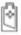 а. Выверните винты и откройте отсек батареи.б. Извлеките батареи и замените их новыми соответствующего типа.в. Закройте отсек батареи, закрепите крышку винтами.6. Замена предохранителя. Для замены предохранителя см. шаги выше. При замене используйте только предохранитель указанного типа и номинала.Внимание:1. Запрещается превышать максимально допустимые значения, указанные в руководстве.2. При измерении тока, температуры, сопротивления, емкости, проверки диодов и целостности цепи убедитесь, что электропитание схемы отключено и возможные конденсаторы разряжены.3. Не используйте прибор если в него не установлены элементы питания или крышка батарейного отсека не закреплена должным образом.4. При замене элементов питания или предохранителя убедитесь в том, что прибор выключен и измерительные провода не подключены к цепи.Если функционирование прибора нарушено, обратите внимание на указанные ниже ошибки и способы их устранения. Если эти способы не восстанавливают работу прибора, обратитесь к производителю.Гарантийный срок эксплуатации – 1 год со дня продажи изделия. На изделия, у которых отсутствует дата продажи, гарантия не распространяется. Обмен неисправных изделий осуществляется через торговую сеть при предъявлении чека и гарантийного талона. Изделия с механическими повреждениями гарантии не подлежат. 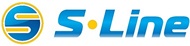 Цифровой МультиметрМодель: ZT109Руководство Пользователя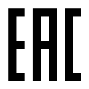 ОБЩАЯ ИНФОРМАЦИЯИНФОРМАЦИЯ ПО ТЕХНИКЕ БЕЗОПАСНОСТИ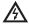 Опасное напряжение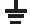 Заземление 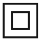 Двойная или усиленная изоляция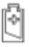 Низкий заряд батареи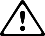 Осторожно, риск получения повреждений (см. Руководство Пользователя)Осторожно, риск получения повреждений (см. Руководство Пользователя)Осторожно, риск получения повреждений (см. Руководство Пользователя)ХАРАКТЕРИСТИКИ Электрические характеристикиЭлектрические характеристикиЭлектрические характеристикиЭлектрические характеристикиЭлектрические характеристикиЭлектрические характеристикиФункцияДиапазонРазрешениеТочностьМакс. значениеПрочееНапряжение DC (В)999.9мВ0.1мВ±(0.5%+3)999.9ВНапряжение DC (В)9.999В0.001В±(0.5%+3)999.9ВНапряжение DC (В)99.99В0.01В±(0.5%+3)999.9ВНапряжение DC (В)999.9В0.1В±(0.5%+3)999.9ВНапряжение DC (мВ)9.999мВ0.001мВ±(0.5%+3)99.99мВНапряжение DC (мВ)99.99мВ0.01мВ±(0.5%+3)99.99мВНапряжение АC (В)999.9мВ0.1мВ±(1.0%+3)750В40Гц-1кГцНапряжение АC (В)9.999В0.001В±(1.0%+3)750В40Гц-1кГцНапряжение АC (В)99.99В0.01В±(1.0%+3)750В40Гц-1кГцНапряжение АC (В)750.0В0.1В±(1.0%+3)750В40Гц-1кГцНапряжение АC (мВ)9.999мВ0.001мВ±(1.0%+3)99.99мВ40Гц-1кГцНапряжение АC (мВ)99.99В0.01мВ±(1.0%+3)99.99мВ40Гц-1кГцСила тока DC (мА&А)999.9мА0.1мА±(1.0%+3)9.999АСила тока DC (мА&А)9.999А0.001А±(1.0%+3)9.999АСила тока DC (µА)99.99µА0.01µА±(0.8%+3)999.9µАСила тока DC (µА)999.9µА0.1µА±(0.8%+3)999.9µАСила тока АC (мА&А)999.9мА0.1мА±(1.2%+3)9.999А40Гц-1кГцСила тока АC (мА&А)9.999А0.001А±(1.2%+3)9.999А40Гц-1кГцСила тока АC (µА)99.99µА0.01µА±(1.0%+3)999.9µА40Гц-1кГцСила тока АC (µА)999.9µА0.1µА±(1.0%+3)999.9µА40Гц-1кГцСопротивление99.99Ω0.01Ω±(1.0%+3)9.999MΩСопротивление999.9Ω0.1Ω±(0.5%+3)9.999MΩСопротивление9.999kΩ0.001kΩ±(0.5%+3)9.999MΩСопротивление99.99kΩ0.01kΩ±(0.5%+3)9.999MΩСопротивление999.9kΩ0.1kΩ±(0.5%+3)9.999MΩСопротивление9.999MΩ0.001MΩ±(1.5%+3)9.999MΩЕмкость9.999нФ0.001нФ±(5.0%+20)9.999мФЕмкость99.99нФ0.01нФ±(2.0%+5)9.999мФЕмкость999.9нФ0.1нФ±(2.0%+5)9.999мФЕмкость9.999µФ0.001µФ±(2.0%+5)9.999мФЕмкость99.99µФ0.01µФ±(2.0%+5)9.999мФЕмкость999.9µФ0.1µФ±(2.0%+5)9.999мФЕмкость9.999мФ0.001мФ±(5.0%+5)9.999мФЧастота99.99Гц0.01Гц±(0.1%+2)9.999МГцЧастота999.9Гц0.1Гц±(0.1%+2)9.999МГцЧастота9.999кГц0.001кГц±(0.1%+2)9.999МГцЧастота99.99кГц0.01кГц±(0.1%+2)9.999МГцЧастота999.9кГц0.1кГц±(0.1%+2)9.999МГцЧастота9.999МГц0.001МГц±(0.1%+2)9.999МГцРабочий цикл1%~99%0.1%±(0.1%+2)Проверка диодов√√√√√Целостность цепи√√√√√Выход сигнала квадратной волны50Гц/100Гц/200Гц/300Гц/400Гц/500Гц/600Гц/700Гц/800Гц/900Гц/1000Гц/2000Гц/3000Гц/4000Гц/5000Гц50Гц/100Гц/200Гц/300Гц/400Гц/500Гц/600Гц/700Гц/800Гц/900Гц/1000Гц/2000Гц/3000Гц/4000Гц/5000Гц50Гц/100Гц/200Гц/300Гц/400Гц/500Гц/600Гц/700Гц/800Гц/900Гц/1000Гц/2000Гц/3000Гц/4000Гц/5000Гц50Гц/100Гц/200Гц/300Гц/400Гц/500Гц/600Гц/700Гц/800Гц/900Гц/1000Гц/2000Гц/3000Гц/4000Гц/5000Гц50Гц/100Гц/200Гц/300Гц/400Гц/500Гц/600Гц/700Гц/800Гц/900Гц/1000Гц/2000Гц/3000Гц/4000Гц/5000ГцОбщие характеристикиОбщие характеристикиОбщие характеристикиОбщие характеристикиОбщие характеристикиОбщие характеристикиДисплей (LCD)9999 цифры9999 цифры9999 цифры9999 цифры9999 цифрыВыбор диапазоновАвтоматический/Ручной режимыАвтоматический/Ручной режимыАвтоматический/Ручной режимыАвтоматический/Ручной режимыАвтоматический/Ручной режимыМатериалABSABSABSABSABSЧастота обновления3 раза/сек.3 раза/сек.3 раза/сек.3 раза/сек.3 раза/сек.ИСКЗ√√√√√Подсветка√√√√√Фиксация значений√√√√√Индикация разряда батареи√√√√√Автоотключение√√√√√Конструкционные параметрыКонструкционные параметрыКонструкционные параметрыКонструкционные параметрыКонструкционные параметрыКонструкционные параметрыРазмеры130*65*32мм.130*65*32мм.130*65*32мм.130*65*32мм.130*65*32мм.Вес114г/128г (без батареек/с батарейками)114г/128г (без батареек/с батарейками)114г/128г (без батареек/с батарейками)114г/128г (без батареек/с батарейками)114г/128г (без батареек/с батарейками)Тип батареи1.5В ААА * 2шт.1.5В ААА * 2шт.1.5В ААА * 2шт.1.5В ААА * 2шт.1.5В ААА * 2шт.Гарантия1 год1 год1 год1 год1 годУсловия окружающей средыУсловия окружающей средыУсловия окружающей средыУсловия окружающей средыУсловия окружающей средыУсловия окружающей средыЭксплуатацияТемператураТемпература0~40℃0~40℃0~40℃ЭксплуатацияВлажностьВлажность<75%<75%<75%ХранениеТемператураТемпература-20~60℃-20~60℃-20~60℃ХранениеВлажностьВлажность<80%<80%<80%Техника безопасностиТехника безопасностиТехника безопасностиТехника безопасностиТехника безопасностиТехника безопасностиEN 61010-1:2010; EN 61326-1:2013; FCC Часть 5 Подчасть В:2016EN 61010-1:2010; EN 61326-1:2013; FCC Часть 5 Подчасть В:2016EN 61010-1:2010; EN 61326-1:2013; FCC Часть 5 Подчасть В:2016EN 61010-1:2010; EN 61326-1:2013; FCC Часть 5 Подчасть В:2016EN 61010-1:2010; EN 61326-1:2013; FCC Часть 5 Подчасть В:2016EN 61010-1:2010; EN 61326-1:2013; FCC Часть 5 Подчасть В:2016Стандартная комплектацияСтандартная комплектацияСтандартная комплектацияСтандартная комплектацияСтандартная комплектацияСтандартная комплектацияБатарейки *2шт; Щупы *1 пара; Чехол с кулиской *1шт.;Руководство Пользователя; Подарочная УпаковкаБатарейки *2шт; Щупы *1 пара; Чехол с кулиской *1шт.;Руководство Пользователя; Подарочная УпаковкаБатарейки *2шт; Щупы *1 пара; Чехол с кулиской *1шт.;Руководство Пользователя; Подарочная УпаковкаБатарейки *2шт; Щупы *1 пара; Чехол с кулиской *1шт.;Руководство Пользователя; Подарочная УпаковкаБатарейки *2шт; Щупы *1 пара; Чехол с кулиской *1шт.;Руководство Пользователя; Подарочная УпаковкаБатарейки *2шт; Щупы *1 пара; Чехол с кулиской *1шт.;Руководство Пользователя; Подарочная УпаковкаИНСТРУКЦИЯ ПО ПРИМЕНЕНИЮ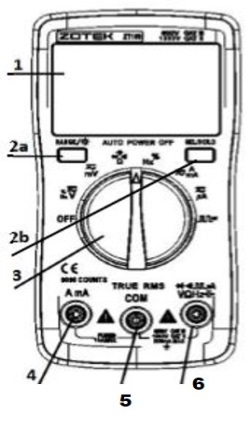 ПЕРЕДНЯЯ ПАНЕЛЬ 1. LCD дисплей. 2. Кнопочная панель:2а. Кнопка «RANGE/Backlight».Нажмите данную кнопку для входа в ручной выбор диапазона; каждое нажатие данной кнопки увеличивает диапазон; когда будет достигнуто максимальное значение диапазона прибор снова начнет отсчет с самого малого; для выхода из ручного режима выбора диапазона установите Поворотный Переключатель в другой режим, затем верните его назад. Для включения фоновой подсветки нажмите и удерживайте данную кнопку в течение 2 секунд. Повторите это же действие для выключения фоновой подсветки. 2б. Кнопка «SELECT/HOLD».Используется для переключения режимов. Для фиксации значения нажмите и удерживайте данную кнопку в течение 2 – на дисплее появится индикатор «HOLD». Для выхода из режима фиксации значений нажмите и удерживайте данную кнопку повторно.3. Поворотный переключатель.Используется для выбора необходимой функции, а также для установки необходимого диапазона. (Переключение производится, начиная с позиции «OFF», по часовой стрелке).3а. OFF – выключено.3б. Напряжение DC (В)/Напряжение АС (В)/Частота (высокое напряжение низкая частота)/Рабочий цикл.3в. Напряжение DC (мВ)/Напряжение АС (мВ).3г. Сопротивление/Целостность цепи/Проверка диодов/Емкость.3д. Частота (низкое напряжение высокая частота)/Рабочий цикл.3е. Сила тока DC (мА&А)/ Сила тока АC (мА&А).3ж. Сила тока DC (µА)/ Сила тока АC (µА).3з. Выход сигнала квадратной волны.4. AmA: входной разъем для измерения силы тока (мА&А).5. COM: универсальный входной разъем.6. VΩHz: входной разъем для измерения напряжения, силы тока (µА), частоты, рабочего цикла, сопротивления, проверки диодов и целостности цепи, емкости. Выходной разъем сигнала квадратной волны.включения фоновой подсветки нажмите и удерживайте данную кнопку в течение 2 секунд. Повторите это же действие для выключения фоновой подсветки. 2б. Кнопка «SELECT/HOLD».Используется для переключения режимов. Для фиксации значения нажмите и удерживайте данную кнопку в течение 2 – на дисплее появится индикатор «HOLD». Для выхода из режима фиксации значений нажмите и удерживайте данную кнопку повторно.3. Поворотный переключатель.Используется для выбора необходимой функции, а также для установки необходимого диапазона. (Переключение производится, начиная с позиции «OFF», по часовой стрелке).3а. OFF – выключено.3б. Напряжение DC (В)/Напряжение АС (В)/Частота (высокое напряжение низкая частота)/Рабочий цикл.3в. Напряжение DC (мВ)/Напряжение АС (мВ).3г. Сопротивление/Целостность цепи/Проверка диодов/Емкость.3д. Частота (низкое напряжение высокая частота)/Рабочий цикл.3е. Сила тока DC (мА&А)/ Сила тока АC (мА&А).3ж. Сила тока DC (µА)/ Сила тока АC (µА).3з. Выход сигнала квадратной волны.4. AmA: входной разъем для измерения силы тока (мА&А).5. COM: универсальный входной разъем.6. VΩHz: входной разъем для измерения напряжения, силы тока (µА), частоты, рабочего цикла, сопротивления, проверки диодов и целостности цепи, емкости. Выходной разъем сигнала квадратной волны.ИЗМЕРЕНИЕ ПОСТОЯННОГО И ПЕРЕМЕННОГО НАПРЯЖЕНИЯИЗМЕРЕНИЕ ПОСТОЯННОГО И ПЕРЕМЕННОГО ТОКАВНИМАНИЕ: В процессе измерений не подавайте на вход напряжение, превышающее 36В для постоянного и 25В для переменного напряжения.  ИЗМЕРЕНИЕ СОПРОТИВЛЕНИЯПРОВЕРКА ЦЕЛОСТНОСТИ ЦЕПИПРОВЕРКА ДИОДОВИЗМЕРЕНИЕ ЕМКОСТИИЗМЕРЕНИЕ ЧАСТОТЫ И РАБОЧЕГО ЦИКЛАВЫХОД СИГНАЛА КВАДРАТНОЙ ВОЛНЫАВТОМАТИЧЕСКОЕ ВЫКЛЮЧЕНИЕ ПРИБОРАОБСЛУЖИВАНИЕВЫЯВЛЕНИЕ И УСТРАНЕНИЕ НЕИСПРАВНОСТЕЙПроблемаСпособ устраненияОшибки в работе дисплеяНизкий уровень заряда элемента питания, замените элемент питанияСимвол «»Замените элемент питанияОтсутствует входной токЗамените предохранительГАРАНТИЙНЫЕ ОБЯЗАТЕЛЬСТВАДата продажи Штамп магазина